PLANIFICAÇÃO – Aula de EMRC da Semana das Vocações 14 a 21 de abril 2024Nível – 3º ciclo e Secundário                                                                                                 Tema – “Para quem sou eu”Aprendizagens EssenciaisConhecimentos, capacidades e atitudesAções estratégicas de ensino orientadas para o Perfil do Aluno.Recursos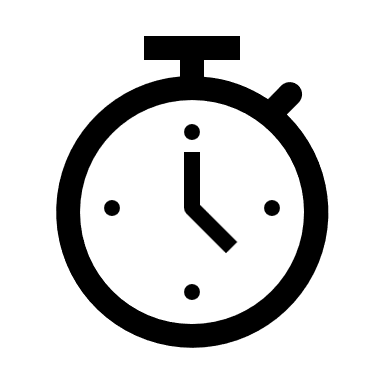 Descritores do perfil dos alunosAvaliaçãoFormativaIdentificar a necessidade e a importância dos projetos na vida pessoal; Relacionar Vocação e Profissão na construção de projeto de vida; Mobilizar valores para a concretização de um projeto de vida humana para a sua realização pessoal e no serviço aos outros; Reconhecer nos valores evangélicos fundamentos para um verdadeiro projeto de vida; Valorizar a esperança, a alegria e a confiança na realização própria e dos outros. Acolhimento/ contextualização da semana.Projetar o cartaz Chuva de ideias sobre o mesmo: O que me diz? Suscita/fala?Partilha Convite a vir junto da secretária do professor ou passar de mão em mão a caixa.Cada um abre a caixa e observar em silêncio.Ao terminar virar a folha que está na mesa e respondem à questão:      Sou um dom precioso!  Para quem sou eu?SilêncioSomos chamados pelo nome…cada um é um rosto… Mostrar vídeo Papa JMJ  Trabalho em grupo de pares: Que desafios nos faz o Papa? Partilha Todos temos uma a Vocação (humana e Profissional)Testemunhos das várias vocações em vídeo ou testemunho presencial ou na ausência os seguintes: P. Guilherme, na JMJ (1)Vocação de leigos, sacerdotes e irmãs (2)Testemunho vocacional: Hospitalidade no tempo (3)Diálogo/esclarecimento de dúvidas.Síntese: Todos somos chamados a uma mesma vocação pelo Batismo: A vocação tem sempre origem num chamamento de Deus e implica um compromisso de entrega/doação a Deus, de amor e serviço aos outros. A vocação concretiza-se de forma diferente para cada pessoa: vocação familiar/matrimonial,vocação religiosa, vocação laical, vocação de leiga consagrada vocação sacerdotal. Música/vídeo: Diz a todos que és feliz Ou Papa Francisco: Não tenhas medo Cada aluno é convidado a registar na folha entregue no início um compromisso: Que desafios levo comigo?Cartaz ou ProjeçãoQuadro/giz ou canetasComputador/ ProjetorCaixa/baú com um espelho dentro e a frase colada: “Tu és um dom precioso”Música ambienteVídeo 1- 3ºciclo e secundário:  https://www.youtube.com/watch?v=YQhm9xBcY6Q Ouhttps://www.youtube.com/watch?v=YQhm9xBcY6Q&t=62s1- https://www.youtube.com/watch?v=piOKjIBtA_A2º https://www.youtube.com/watch?v=Dixgx4bY3PY3º https://www.youtube.com/watch?v=97dZLX0WI-44º https://www.youtube.com/watch?v=XfeKVpn6nW8https://www.youtube.com/watch?v=of42mmHNf2A5’10’4’5’   5’1,8’2,18’2,38’2,20’8’5,53’Conhecedor/ sabedor/ culto/ informado (A, B, G, I, J)Questionador (A, F, G, I, J)Crítico/Analítico (A, B, C, D, G)Indagador/ Investigador (C, D, F, H, I)Respeitador da diferença/ do outro (A, B, E, F, H)Sistematizador/ organizador (A, B, C, I)Comunicador (A, B, D, E, H)Autoavaliador